5+ Fruitful COVID-19 Vaccine CampaignSocial StrategyPost 1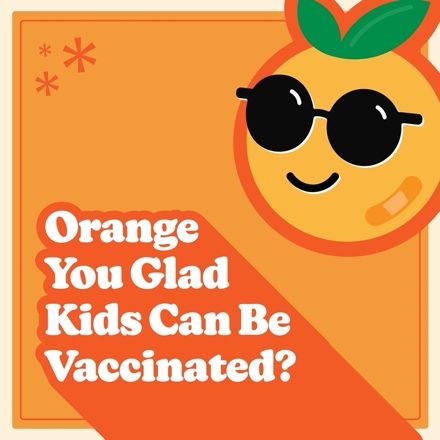 
Facebook
You can’t knock the fact that the CDC recommends everyone 5 years and older get the COVID-19 vaccine. Do your part to protect your friends and community by getting vaccinated as soon as possible.

Learn more at @childrensomaha’s COVID-19 resource page: https://childrensomaha.org/covid
Instagram
You can’t knock the fact that the CDC recommends everyone 5 years and older get the COVID-19 vaccine. Do your part to protect your friends and community by getting vaccinated as soon as possible. Visit ChildrensOmaha.org/covid for more information....#covid_19 #covid #vaccinessavelives #nebraska #fruitfulPost 2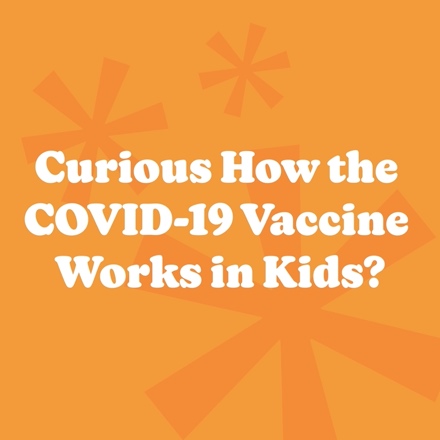 
FacebookAre you curious how the COVID-19 vaccine works to protect your child? Watch this short video from the American Academy of Pediatrics: https://www.youtube.com/watch?v=YOlrNlvEiMw
InstagramAre you curious how the COVID-19 vaccine works to protect your child? Watch this short video from the American Academy of Pediatrics: https://www.youtube.com/watch?v=YOlrNlvEiMw...#covid_19 #covid #vaccinessavelives #nebraska #fruitfulPost 3

Facebook
Let’s make it a fruitful school year by getting as many people vaccinated as possible.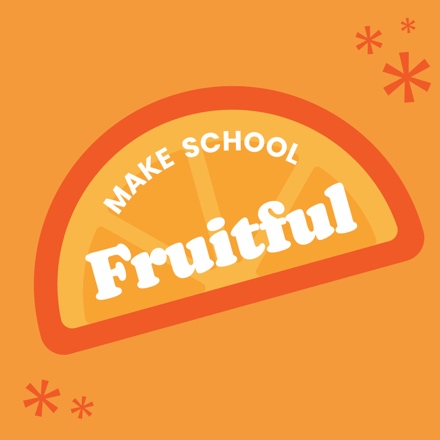 Please do your part to protect against this potentially harmful virus by getting everyone 5 years and older vaccinated as soon as possible. Learn more at @childrensomaha’s COVID-19 resource page: https://childrensomaha.org/covidInstagram
Let’s make it a fruitful school year by getting as many people vaccinated as possible.Please do your part to protect against this potentially harmful virus by getting everyone 5 years and older vaccinated as soon as possible. Visit ChildrensOmaha.org/covid for more information.#covid_19 #covid #vaccinessavelives #nebraska #fruitfulPost 4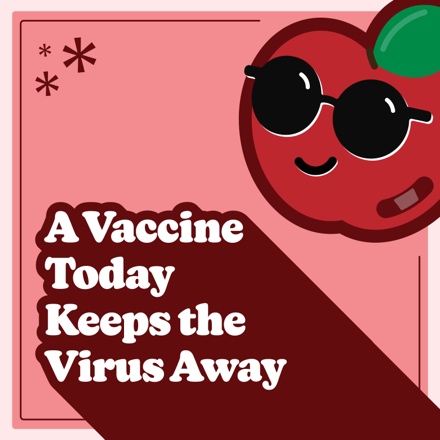 Facebook
Protect kids against COVID-19.The CDC and American Academy of Pediatrics recommend that youth 5 years and older be vaccinated. Let’s pick good choices and make sure as many people as possible get vaccinated.

Learn more at the @childrensomaha’s COVID-19 resource page: https://childrensomaha.org/covid
Instagram
The CDC and American Academy of Pediatrics recommend that youth 5 years and older be vaccinated.Let’s pick good choices and make sure as many people as possible get vaccinated.Visit ChildrensOmaha.org/covid for more information....#covid_19 #covid #vaccinessavelives #nebraska #fruitfulPost 5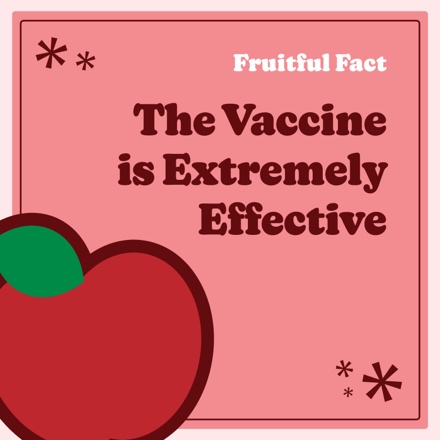 Facebook
A vaccine today keeps the virus away!

The COVID-19 vaccine can prevent nearly 100% of severe illness and death from the virus in healthy people.
Get more fruitful facts from the experts at @ChildrensOmaha at: https://www.childrensomaha.org/wp-content/uploads/2021/11/School-COVID-Vaccine-Fact-Sheet.pdf 
Instagram
A vaccine today keeps the virus away!

The COVID-19 vaccine can prevent nearly 100% of severe illness and death from the virus in healthy people. Get more fruitful facts from the experts at @ChildrensOmaha at ChildrensOmaha.org/covid....#covid_19 #covid #vaccinessavelives #nebraska #fruitfulPost 6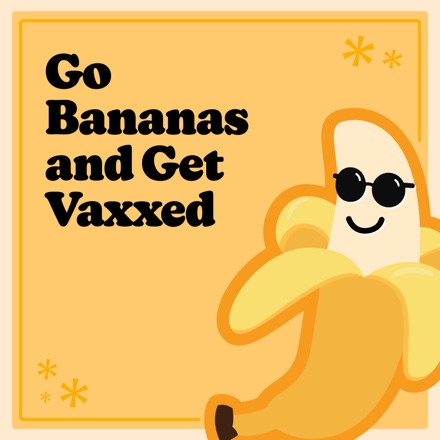 Facebook
Make this year more appealing by protecting kids against COVID-19.The CDC and American Academy of Pediatrics recommend that youth 5 years and older be vaccinated 
lickety-split.
Learn more at @childrensomaha’s COVID-19 resource page: https://childrensomaha.org/covid
Instagram
Make this year more appealing by protecting kids against COVID-19.The CDC and American Academy of Pediatrics recommend that youth 5 years and older be vaccinated 
lickety-split. Visit ChildrensOmaha.org/covid for more information.#covid_19 #covid #vaccinessavelives #nebraska #fruitfulPost 7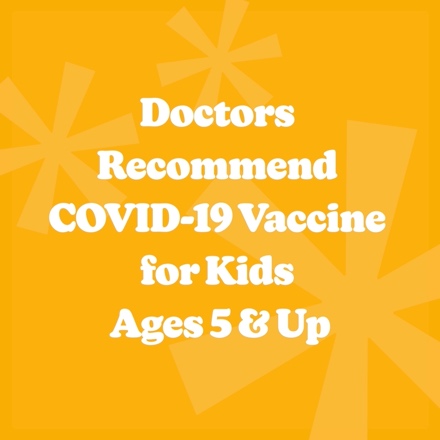 Facebook
Go bananas and get vaxxed! Doctors recommend everyone 5 years and older be vaccinated against COVID-19.For answers to frequently asked questions about the COVID-19 vaccination for kids, go to: https://www.childrensomaha.org/wp-content/uploads/2021/11/COVID-Vaccine-FAQ.pdf Instagram
Go bananas and get vaxxed! Doctors recommend everyone 5 years and older be vaccinated against COVID-19.For answers to frequently asked questions about the COVID-19 vaccination for kids, visit ChildrensOmaha.org/fruitful....#covid_19 #covid #vaccinessavelives #nebraska #fruitful